Seasons of our world, and seasons of our lives!  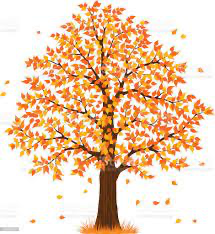 We feel we have lived through all the seasons in the past four months.The joy and excitement of a summer in Bulgaria as we reached out with teams of young people into unreached Turkish villages, followed by the privilege of celebrating our 50th wedding anniversary in Turkey with most of our family.Then the “winter” of uncertainty as George was in three hospitals in three different countries, followed by his most recent heart attack and cardiac arrythmia last month.And now the autumn of cancellations of that conference, and this family visit, train and plane tickets, like leaves falling away in the wind! And the sadness (and gladness) of news of dearly beloved friends departing this earth and going to be with the Jesus they loved.We are reading through Luke together each day and have been challenged by people like Zechariah, Elizabeth, Simeon and Anna, who, in their old age, hung onto the promises of God and kept praying big prayers with spirits attuned to what God was doing.Will you join us in prayers like this?The final push on the simplified translation of the Turkish New Testament – the translation team this week are into Revelation. Pray for a good completion, the publishing and distribution of these Scriptures for the Turks of Europe.Baha and Indira – news of Annelie in studying Prague is very good.  She is enjoying university, has joined the international church there, and prays via WhatsApp with her parents each evening!  Please pray for next semester’s fees.  And for Yigal’s UK visa to be issued. He has been accepted at a Christian Retreat Centre in south England.Our daughter Carolyn, going through Chemo for breast cancer in LA.  A second tumour has been found and chemo levels increased.  Please pray for healing and that she would return to Jesus.With our love and THANKSGIVING!George and Alison